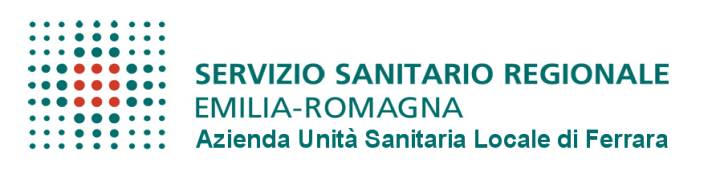 SCHEDA VALUTAZIONE a SCADENZA INCARICO (Prima istanza)INCARICO DI ORGANIZZAZIONE:  Denominazione: _______________________________________________________Titolare: __________________________________________________Acquisizione crediti ECM : - Si                                       - NO (specificare il motivo):  ________________________________________________________VALUTAZIONE  FINALE :Positiva 	Negativa  Aree di sviluppo professionale individuate _________________________________________________________________________________________________________________________________________________________________________________________________________________________________________________________ Eventuali osservazioni del valutato_________________________________________________________________________________________________________________________________________________________________________________________________________________________________________________________                                                                                                  	Il Valutatore di prima istanza 									_______________________         Il Valutato per presa conoscenza         ___________________________Data __________________	(*) Confronto esito valutazione obiettivi O.I.V._________________________________________________________________________(*) Confronto esito valutazione eventuali obiettivi Direzione Aziendale_____________________________________________________CognomeNomeDipartimento   Unita’ Operativa  Periodo Considerato  (dal ………………….. ..al………………………)SCHEDA DI VALUTAZIONE TITOLARE DI INCARICO DI ORGANIZZAZIONESCHEDA DI VALUTAZIONE TITOLARE DI INCARICO DI ORGANIZZAZIONESCHEDA DI VALUTAZIONE TITOLARE DI INCARICO DI ORGANIZZAZIONESCHEDA DI VALUTAZIONE TITOLARE DI INCARICO DI ORGANIZZAZIONESCHEDA DI VALUTAZIONE TITOLARE DI INCARICO DI ORGANIZZAZIONESCHEDA DI VALUTAZIONE TITOLARE DI INCARICO DI ORGANIZZAZIONESCHEDA DI VALUTAZIONE TITOLARE DI INCARICO DI ORGANIZZAZIONESCHEDA DI VALUTAZIONE TITOLARE DI INCARICO DI ORGANIZZAZIONESCHEDA DI VALUTAZIONE TITOLARE DI INCARICO DI ORGANIZZAZIONESAPERESAPERESAPERESAPERESAPEREFATTORICOMPETENZECRITERIAuto VALUTAZIONE DIPENDENTEVALUTAZIONE di 1a ISTANZAVALUTAZIONE di 1a ISTANZAA.A - Conoscenze generali collegate al contestoDimostra di possedere conoscenza del Dipartimento e/o Struttura di appartenenzaRispetto dei ruoli, funzioni e regole interne alla Struttura organizzativa (U.O., Dipartimento) coerenti con le caratteristiche delle articolazioni organizzativeConoscenza delle prestazioni/prodotti offerti dalla struttura di riferimento e dalle sue interfacce e capacità di orientare gli utenti interni ed esterni in relazione ai bisogniCOMPORTAMENTI PROFESSIONALI E ORGANIZZATIVICOMPORTAMENTI PROFESSIONALI E ORGANIZZATIVICOMPORTAMENTI PROFESSIONALI E ORGANIZZATIVICOMPORTAMENTI PROFESSIONALI E ORGANIZZATIVICOMPORTAMENTI PROFESSIONALI E ORGANIZZATIVIFATTORICOMPETENZECRITERIAutoVALUTAZIONE DIPENDENTEVALUTAZIONE di 1a ISTANZAVALUTAZIONE di 1a ISTANZAB.A. - Gestione dei livelli di autonomia professionaleAttua adeguati comportamenti per garantire le funzioni derivate dal proprio profilo professionaleEsegue in autonomia le competenze del proprio profilo professionale: dirige nel contesto di riferimento il lavoro di un gruppo professionale specialistico e/o multidisciplinare in funzione degli obiettivi aziendali (*)Attua comportamenti per il rispetto dell'immagine aziendaleRispetto delle norme comportamentali e disciplinari previste dal codice di comportamento del dipendente pubblico e applicazione di quanto regolamentato a livello aziendale e di Unità Operativa.RELAZIONIRELAZIONIRELAZIONIRELAZIONIRELAZIONIFATTORICOMPETENZECRITERIAutoVALUTAZIONE DIPENDENTEVALUTAZIONE di 1a ISTANZAVALUTAZIONE di 1a ISTANZAC.A. - Orientamento al cliente interno ed esterno alla strutturaInstaura un buon clima relazionale con i colleghi ed altro personale.Condivisione con colleghi e/o collaboratori di informazioni e dati utili al processo di erogazione della prestazione/servizio.Mantiene rapporti propositivi con i livelli sovraordinati.Capacità di instaurare un rapporto di collaborazione nel rispetto delle reciproche competenze.Cura la chiarezza della comunicazione nei confronti degli utentiRispetto dei protocolli relativi alla comunicazione con gli utenti (orari, modalità, riservatezza).RESPONSABILITA'RESPONSABILITA'RESPONSABILITA'RESPONSABILITA'RESPONSABILITA'FATTORICOMPETENZECRITERIAuto VALUTAZIONE  DIPENDENTEVALUTAZIONE di 1a ISTANZAVALUTAZIONE di 1a ISTANZAD.A. - Gestione dei rischiPartecipa all'identificazione dei rischi prevedibili e gestibili collegati all'attività professionale.Segnalazione dei rischi e gestione delle attività di prevenzione dell'errore.Assenza di segnalazioni dovute a carenze assistenziali/organizzative in relazione alle proprie responsabilità.